The Cast Bullet Association, Inc. 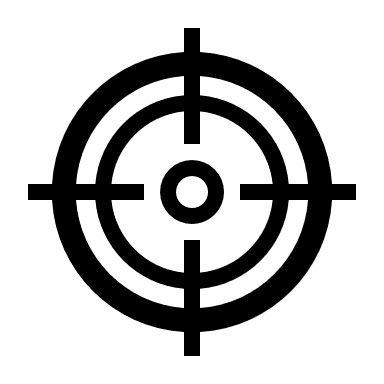 2024 Southern Regional Tournament Entry Form3rd Annual TournamentHeld at Piedmont Gun Club, Rutherfordton, NC – May 4th and 5thFee: Complete two-day tournament (100 & 200-yard events) - $70.00Lunch will be provided both days – Dinner will be provided on Sunday evening.Dinner will be available on Saturday evening.**Military Match will be held on Friday, May 3rd - $25   Lunch will be provided.Mail Entry Form and Fees: Daniel Hisle – 2543 Piney Road, New Market, TN 37820Please make checks payable to Daniel Hisle        Mobile: 865-310-9686   Deadline for first gun application is due by March 15, 2024   Upon availability, a second gun can be registered for $35.00        Personal Information (required): Please PRINT ClearlyI will be shooting in the _____________________________Class.   Left-Hand Shooter: Y or NI will be shooting in the military match.  ___________Total Amount Submitted: $__________________Name: _________________________________________________________________ Street Address: __________________________________________________________City: ________________________________________ State: ________ Zip: __________Telephone: ____________________ Email: ____________________________________I understand that the improper use of firearms entails risk of bodily injury or property damage, and that neither the Cast Bullet Association, Inc. nor the Piedmont Gun Club will be able to exercise complete control at all times of all entrants or attendees at the event described above, nor will they be able to ensure the complete safety of equipment or ammunition. I therefore relieve the Cast Bullet Association, Inc. and the Piedmont Gun Club of any and all responsibility for injuries or damages which I, or any member of my party, may sustain as a result of my participation and/or presence at the Regional Tournament.Signature________________________________________Grand Regional Championship Award    The Grand Regional Championship Trophy will be awarded for the highest standings based on 120 record shots fired for group and score, with 60 shots at 100 yards and 60 shots at 200 yards. The Cast Bullet Association, Inc.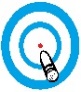 3rd Annual 2024 Southern Regional Tournament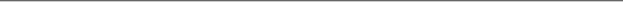 Piedmont Rifle and Pistol Club of Rutherfordton, NCMay 3rd, 4th & 5thFriday May 3rd – Regional Military Match7:00am – 7:30am 	Check In – Please have your tech sheets completed.7:45am			Safety Meeting8:00 am sharp	            Regional Military Rifle Match beginsAnyone wanting to practice for the benchrest match can do so up until 4:00pm.  After that time, the target crew will be getting the backers ready for the next day.Check-in and weighing of the guns for the benchrest match will be available on Friday. Please have your tech sheets completed.Saturday May 4th – 100-yard matches6:30am	Check in will begin for anyone that did not check in on Thursday.  Please have your tech sheets completed.7:35am	All competitors must have their equipment unloaded and on the benches by this time so cars can be parked away from the firing line.7:45am			Safety Meeting8:00 am sharp		100-yard match will begin Five-shot group matches (10 minutes) with warm up time  (20 record shots)		Ten-shot group matches (15 minutes) - No warm up time   (20 record shots)Approx 12:00pm	We will serve lunch after the second relay completes the 10-shot groups for a break of 30 minutes.Approx. 12:30pm	First relay will proceed with score match following lunch break and then follow with the second relay5:00pm	We will start with door prize drawings.  Dinner will be available for $12.00.See next page for Sunday EventsSunday ScheduleSunday May 5th – 200-yard matches6:30am			Range will be open for unloading equipment7:35am	All competitors must have their equipment unloaded and on the benches by this time so cars can be parked away from the firing line.7:45am			Safety Meeting8:00 am – sharp	200-yard match will begin Five-shot group matches (10 minutes) with warm up time  (20 record shots)		Ten-shot group matches (15 minutes) - No warm up time   (20 record shots)Approx 12:00pm	We will serve lunch after the second relay completes the 10-shot groups for a break of 30 minutes.Approx. 12:30pm	First relay will proceed with score match following lunch break and then follow with the second relayApprox 5:00pm	Dinner will be served.6:00 PM 	   	Awards Ceremony Note: Free Coffee and Homemade Breads will be available each morning.Please note that there are 120 shots for the Regional Tournament plus any sighter shots you may use. *HOTEL INFORMATION*I have secured hotel rooms at the Quality Inn in Forest City, NC.Room rate - $75.00 per night plus taxWhen you call the hotel – Give them my name – Dan Hisle and advise that you are booking your room for the CBA Regional Tournament.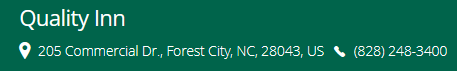 